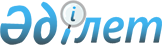 Об установлении ограничительных мероприятий на улице Майлыкожа города Сарыагаш
					
			Утративший силу
			
			
		
					Решение акима города Сарыагаш Сарыагашского района Южно-Казахстанской области от 11 мая 2014 года № 74. Зарегистрировано Департаментом юстиции Южно-Казахстанской области 6 июня 2014 года № 2686. Утратило силу решением акима города Сарыагаш Сарыагашского района Южно-Казахстанской области от 25 июля 2014 года № 109      Сноска. Утратило силу решением акима города Сарыагаш Сарыагашского района Южно-Казахстанской области от 25.07.2014 № 109.      Примечание РЦПИ.

      В тексте документа сохранена пунктуация и орфография оригинала. 



      В соответствии с подпунктом 7) статьи 10-1 Закона Республики Казахстан от 10 июля 2002 года «О ветеринарии» и на основании представления руководителя Сарыагашской районной территориальной инспекции Южно-Казахстанской областной территориальной инспекции Комитета ветеринарного контроля и надзора Министерства сельского хозяйства Республики Казахстан от 24 февраля 2014 года № 02–17/87 и в целях ликвидации очагов заразных болезней животных РЕШИЛ:



      1. В связи с возникновением заболеванием бешенства собаки гражданина Б. Дутанова, проживающего по адресу дом № 29 улицы Майлыкожа города Сарыагаш, установить ограничительные мероприятия на участке улицы Майлыкожа, пересекающейся с восточной стороны улицы Г. Муратбаева, с западной стороны с улицей Т. Тохтарова.



      2. Контроль за исполнением данного решения возложить на заместителя акима города Сарыагаш Б. Ерменова.



      3. Настоящее решение вводится в действие по истечении десяти календарных дней после дня его первого официального опубликования. 

      

      Исполняющий обязанности

      акима города Сарыагаш                      С. Сулейменова
					© 2012. РГП на ПХВ «Институт законодательства и правовой информации Республики Казахстан» Министерства юстиции Республики Казахстан
				